TENTATIVE WORK PLAN____________World Meteorological Organization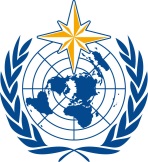 Commission for Instruments and Methods of Observation CIMO Management Group Fifteenth Session
Geneva, Switzerland, 26 – 29 March 2018/INF. 3. World Meteorological OrganizationCommission for Instruments and Methods of Observation CIMO Management Group Fifteenth Session
Geneva, Switzerland, 26 – 29 March 2018Submitted by:
21.03.2018Date:TimesAgenda Items:Monday, 26 March 20189:00 – 12:301, 2.1, 2.2Monday, 26 March 201813:30 – 18:002.3, 2.4Tuesday, 27 March 20188:30 – 12:302.4 (Cont.), 2.5, 2.6Tuesday, 27 March 201813:30 – 17:303.1, 3.2, 3.3, 3.4Wednesday, 28 March 20188:30 – 12:304.1Wednesday, 28 March 201813:30 – 17:304.2, 4.3Thursday, 29 March 20188:30 – 12:304.3Thursday, 29 March 201813:30 – 17:005.1, 5.2, 5.3, 6, 7